27.10.2021                 		  	 м. Харків				     № 107Про забезпечення доступу до публічної інформації у формі відкритих даних	На підставі ст. 101Закону України «Про доступ до публічної інформації», постанови Кабінету Міністрів України від 21.10.2015 № 835 «Про затвердження Положення про набори даних, які підлягають оприлюдненню у формі відкритих даних» (зі змінами), враховуючи Положення про набори відкритих даних Харківської міської ради та її виконавчих органів та Реєстр наборів даних, що перебувають у володінні Харківської міської ради, її виконавчих органів, підприємств, установ, закладів та організацій комунальної форми власності Харківської міської територіальної громади, затверджених розпорядженням Харківського міського голови від 21.10.2021 № 194 «Про затвердження Положення про набори відкритих даних Харківської міської ради та її виконавчих органів» НАКАЗУЮ:Затвердити Реєстр наборів даних Харківської загальноосвітньої школи І-ІІІ ступенів №120 Харківської міської ради Харківської області (далі – Реєстр ХЗОШ №120) в новій редакції, згідно з додатком.Визначити Савченко С.А., заступника директора Харківської загальноосвітньої школи І-ІІІ ступенів №120 Харківської міської ради Харківської області відповідальною особою за:Оприлюднення та оновлення наборів даних на Порталі відкритих даних Харкова (opendata.kharkivrada.gov.ua) (далі – Портал), визначених 
у Реєстрі ХЗОШ №120.Адміністрування персонального кабінету Харківської загальноосвітньої школи І-ІІІ ступенів №120 Харківської міської ради Харківської області на Порталі.Розгляд пропозицій користувачів Порталу та надання відповідей на них у межах покладених повноважень.На період відсутності відповідальної особи, визначеної п. 2 наказу, виконання її обов’язків покласти на Кривошею Г.Д. – секретаря Харківської загальноосвітньої школи І-ІІІ ступенів №120 Харківської міської ради Харківської області.У разі внесення до наборів даних позапланових змін, відповідальній особі за оприлюднення та оновлення інформації протягом трьох робочих днів здійснювати оновлення  відповідної інформації на Порталі.Контроль за виконанням даного наказу залишаю за собою. Директор школи				І.А. КолісникЗ наказом ознайомлені:Савченко С.А.Кривошея Г.Д.Додаток до наказу
від 27.10.2021 №107Харківська загальноосвітня школа І-ІІІ ступенів №120 Харківської міської ради Харківської області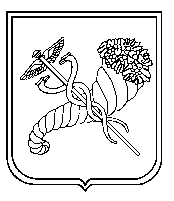 тел. (057) 725-13-62, 725-13-63  e-mail:kh.znz-120@ukr.net  Код ЄДРПОУ 24343242тел. (057) 725-13-62, 725-13-63  e-mail:kh.znz-120@ukr.net  Код ЄДРПОУ 24343242тел. (057) 725-13-62, 725-13-63  e-mail:kh.znz-120@ukr.net  Код ЄДРПОУ 24343242№ з/пНайменування набору данихФормати надання  та оприлюднення наборів данихЧастота надання  та оприлюднення наборів даних Довідник підприємств, установ, організацій та територіальних органів розпорядника інформації та організацій, що належать до сфери його управління, у тому числі їх ідентифікаційних кодів в Єдиному державному реєстрі юридичних осіб, фізичних осіб — підприємців та громадських формувань, офіційних веб-сайтів, адрес електронної пошти, номерів телефонів, місцезнаходженняXLSX, CSV ЩорокуІнформація про структуру (організаційну структуру) розпорядника інформаціїXLSX, CSV ЩорокуЗвіти, у тому числі щодо задоволення запитів на інформаціюXLSX, CSVЩокварталуРеєстр наборів даних, що перебувають у володінні розпорядника інформаціїXLSX, CSV ЩорокуІнформація про нормативно-правові засади діяльності розпорядника інформаціїXLSX, CSV ЩорокуІнформація із системи обліку публічної інформаціїXLSX, CSV Щороку